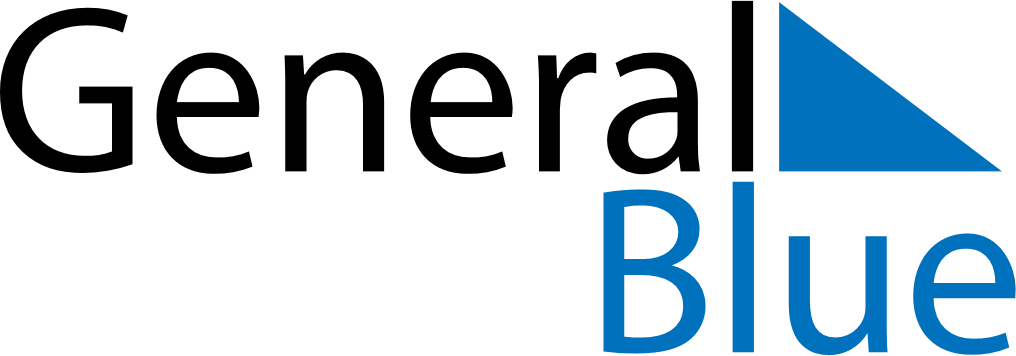 2025 – Q4Bolivia  2025 – Q4Bolivia  2025 – Q4Bolivia  2025 – Q4Bolivia  2025 – Q4Bolivia  OctoberOctoberOctoberOctoberOctoberOctoberOctoberMONTUEWEDTHUFRISATSUN12345678910111213141516171819202122232425262728293031NovemberNovemberNovemberNovemberNovemberNovemberNovemberMONTUEWEDTHUFRISATSUN123456789101112131415161718192021222324252627282930DecemberDecemberDecemberDecemberDecemberDecemberDecemberMONTUEWEDTHUFRISATSUN12345678910111213141516171819202122232425262728293031Nov 2: All Souls’ DayDec 25: Christmas Day